Муниципальное автономное общеобразовательное учреждение«Средняя общеобразовательная школа №7»Согласовано                                       Рассмотрено                                    Утвержденазам. директора                                    на заседании ГМО                         приказом директора по УВР                                               протокол №                                     МАОУ СОШ №7                                                                                                                       __________/Лазукина Т.П./              от________2014                            №            от           2014от__________2014                             ---------------/                 /РАБОЧАЯ   ПРОГРАММА ПО ТЕХНОЛОГИИ (ОБСЛУЖИВАЮЩИЙ ТРУД)(8 класс)  Учитель обслуживающего трудаМАОУ СОШ № 7  Кучерук М. В.Когалым2014 Пояснительная запискаОсновной принцип реализации программы – обучение в процессе конкретной практической деятельности, которая учитывает познавательные потребности школьников. Основными методами обучения являются упражнения, решение прикладных задач, практические и лабораторно-практические работы, моделирование и конструирование, экскурсии. В программе предусмотрено выполнение школьниками творческих или проектных работ.Исходными документами для составления учебной рабочей программы являются: Базисный учебный план общеобразовательных учреждений Российской Федерации, утвержденный приказом Минобразования РФ № 1312 от 09. 03. 2004, Федеральный компонент государственного образовательного стандарта, утвержденный Приказом Минобразования РФ от 05. 03. 2004 года № 1089; примерная программа, созданная на основе федерального компонента государственного образовательного стандарта; утвержденный приказом от 7 декабря . № 302 федеральный перечень учебников, рекомендованных (допущенных) к использованию в образовательном процессе в образовательных учреждениях, реализующих программы общего образования; требования к оснащению образовательного процесса в соответствии с содержательным наполнением учебных предметов федерального компонента государственного образовательного стандарта.Программа рассчитана на 35 часов.         Программа включает в себя следующие разделы: «Электротехнические работы», «Семейный бюджет», «Творческие проектные работы».    Обучение старшеклассников технологии строится на основе освоения конкретных процессов преобразования и использования материалов, энергии, информации, объектов природной и социальной среды. Каждый раздел программы включает в себя основные теоретические сведения, практические работы и рекомендуемые объекты труда. Изучение материала программы, связанного с практическими работами предваряется необходимым минимумом теоретических сведений.Цели изучения курсаосвоение умениями  рациональной организации трудовой деятельности,       проектирования и изготовления  личностно и общественно значимых объектов труда с учетом эстетических и экологических требований; сопоставление профессиональных планов с состоянием здоровья, образовательным потенциалом на основе включения учащихся в разнообразные виды трудовой деятельности;овладение общетрудовыми и специальными умениями, необходимыми для поиска и использования технологической информации, проектирования и создания продуктов труда, ведения домашнего хозяйства, самостоятельного и осознанного определения своих жизненных и профессиональных планов, безопасными приемами труда;развитие познавательных интересов, технического мышления, пространственного воображения, интеллектуальных, творческих, коммуникативных и организаторских  способностей, способности  к самостоятельному поиску и использованию информации для решения практических задач в сфере технологической деятельности, к анализу трудового процесса в ходе проектирования материальных объектов или услуг; навыков делового сотрудничества в процессе коллективной деятельности;воспитание уважительного отношения к технологии как части общечеловеческой культуры, ответственного отношения к труду и результатам труда; трудолюбия, бережливости, аккуратности, целеустремленности, предприимчивости, ответственности за результаты своей деятельности, уважительного отношения к людям различных профессия и результатам их труда;получение опыта применения конструкторских и технологических знаний и умения в самостоятельной проектной деятельности.Задачиприобретение знаний о технике и технологиях в современном обществе, о тенденциях их развития, о рациональных приёмах ручной и машинной обработки конструкционных материалов, о дизайне и его роли в создании товаров и услуг, о защите прав потребителей;овладение способами деятельностей в организации трудового процесса, подготовке и оснащении рабочего места, обеспечении безопасности труда, в способах изготовлении изделий и организации массового производства, в составлении технологических схем и технологических карт изготовления изделий, в формировании профессиональных планов и в выборе профессии;освоение учебно – исследовательских, информационно – коммуникативных, социально – трудовых, эмоционально – ценностных компетенций.Основной принцип реализации программы – обучение в процессе конкретной практической деятельности, которая учитывает познавательные потребности школьников. Основными методами обучения являются упражнения, решение прикладных задач, практические и лабораторно-практические работы, моделирование и конструирование, экскурсии. Построение учебного плана занятий начинается с выполнения школьниками творческих или проектных работ.При организации творческой, проектной деятельности обучающихся необходимо акцентировать их внимание на потребительском назначении и стоимости продукта труда – изделия, которое они выбирают в качестве объекта проектирования и изготовления. Учитель должен помочь школьникам выбрать такой объект для творческого проектирования (в соответствии с имеющимися возможностями), которые обеспечил бы обхват максимума рекомендуемых в программе для освоения технологических операций. При этом необходимо, чтобы объект был посильным для школьников соответствующего возраста.Обучение технологии предполагает широкое использование межпредметных связей. Это связи с алгеброй и  геометрией при проведении расчётных операций и графических построений; с химией при изучении свойств конструкторских и текстильных материалов; с историей и искусством при технологий художественно-прикладной обработки материалов.Требования к уровню подготовки учащихсяУчащиеся должнызнать:влияние технологий на общественное развитие; составляющие современного производства товаров или услуг;способы снижения негативного влияния производства на окружающую среду: способы организации труда, индивидуальной и коллективной работы; основные этапы проектной деятельности;источники получения информации о путях получения профессионального образования и трудоустройства.уметь:оценивать потребительские качества товаров и услуг; составлять планы деятельности по изготовлению и реализации продукта труда;использовать в технологической деятельности методы решения творческих задач; проектировать материальный объект или услугу; оформлять процесс и результаты проектной деятельности; выбирать средства и методы реализации проекта; выполнять изученные технологические операции; планировать возможное продвижение материального объекта или услуги на рынке товаров и услуг; Использовать полученные знания и умения в выбранной области деятельности дляпроектирования материальных объектов или услуг; повышения эффективности своей практической деятельности; организации трудовой деятельности при коллективной форме труда;решения практических задач в выбранном направлении технологической подготовки; самостоятельного анализа рынка образовательных услуг и профессиональной деятельности; рационального поведения на рынке труда, товаров и услуг; Учебно – тематический план(8 класс)Содержание программыВводный урок (2 часа)Цель и задачи изучения предмета «Технология» в 8классе. Содержание предмета. Организация учебного процесса в текущем году. Инструктаж на рабочем месте. Правила техники безопасности и правила поведения в мастерской. Санитарно-гигиенические требования и правила внутреннего распорядка.Практические работыЗнакомство с содержанием и последовательностью изучения предмета «Технология» в 8 классе. Знакомство с библиотекой кабинета, электронными средствами обучения.Творческие проектные работы (14 часов)Проектная деятельность. Выбор и обоснование.  (2 часа).Тематика творческих проектов. Организационно – подготовительный этап.  Составляющие проектирования. Выбор объема проекта.Условия выбора и предпосылки обоснования индивидуального творческого проекта. Обоснование индивидуального творческого проекта.Проектирование образцов будущего изделия.Практические работы Поиск и изучение информации по проблеме, формирование базы данных.Выбор темы и обоснование творческого проекта. Анализ собранной информации. Составление поэтапного плана. (2 часа).Алгоритм проведения анализа и составления плана выполнения будущего проекта. Проведение обоснования темы и проблемы творческого проекта. Банк идей. Практические работыСоставление плана поэтапного выполнения творческого проекта. Разработка нескольких вариантов, выбор лучшего. Выполнение необходимых эскизных работ в цвете. Выбор материалов, инструментов. Выполнение проектного продукта (2 часа)Варианты художественного оформления эскизов. Дизайн-спецификация и дизайн-анализ проектируемого изделия. Выбор материалов, инструментов, приспособлений по соответствующим критериям. Правила оформления технической документации.Практические работыВыполнение необходимых эскизных работ в цвете. Подбор необходимого материала.Разработка чертежа изделия.Выполнение проектного продукта (2 часа)Доработка технической документации проекта.Использование справочно – информационного материала по теме творческого проекта. Анализ структуры, содержания  собственного творческого проекта и на этой основе корректировать, дорабатывать материал.Практические работы Составление технологической последовательности, технологических карт.Выполнение проектного продукта. Экономическое обоснование. Выполнение продукта (2 часа)Реализация проекта. Составляющие факторы себестоимости товара. Планирование процесса стоимости готового изделия.Практические работыРасчёт себестоимости проектного продукта.Доработка проекта. Подготовка необходимой документации.Рекламный проспект. Выполнение продукта (2 часа)Реклама товара.  Товарный знак. Требования к оформлению рекламы. Оценка проекта.Практические работыОформление пояснительной записки и проведение презентации с помощью ПК. Анализ результатов работы.Защита проекта (2 часа)Подготовка к защите проекта Представление творческого проекта на этапе его защиты. Презентация проектовПрактические работыПодготовка к защите проекта.Представление творческих проектов.Семейный бюджет (10часов).Рациональное планирование расходов семьи. Бюджет семьи (2 часа)Домашняя экономика. Понятия «семья». Роль семьи в обществе, в государстве, в экономическом пространстве.. Основные функции семьи. Семейная экономика как наука, ее задачи.Решение задач на развитие логического и творческого мышления. Семья и бизнес. Уровень благосостояния семьи. Кругооборот ресурсов и денежных средств в экономике между предприятиями, фирмами, государством и домашними хозяйствами.Предпринимательская деятельность.Диагностика на выявление предпринимательских качеств личности учащихся.Практическая работы Определение видов расходов семьи.Разработка проекта снижения затрат на оплату коммунальных услуг.Составление перечня товаров и услуг – источников доходов школьников.Расчет затрат на приобретение необходимых для учащегося 8 класса вещей. Определение положительных и отрицательных потребительских качеств вещей.Описание ресурсов семьи.Расходы на питание (2 часа)Потребности семьи. Потребности функциональные, ложные, материальные, духовные, физиологические потребности, социальные. Потребности в безопасности и самореализации. Пирамида потребностей. Уровень благосостояния семьи. Классификация покупок. Анализ необходимости покупки. Потребительский портрет вещи. Правила покупки. Понятие «информация о товарах». Источники информации о товарах или услугах. Понятие «сертификация». Задачи сертификации. Виды сертификатов.Понятие «маркировка», «этикетка», «вкладыш». Виды торговых знаков. Штриховое кодирование и его функции. Информация, заложенная в штрих-код. Правила покупки продуктов питания. Ассортимент товаров общественного питания.Понятие «культуру питания». Сбалансированное, рациональное питание, требование к нему. Значение пищевых веществ.Практическая работы Определение по штрих-коду страны - изготовителя. Анализ сертификата соответствия на купленный товар.Составление примерного суточного меню рационального питания школьника.Оценка стоимости питания школьника за неделю.Определение пути снижения затрат на питание.Накопление и сбережение, расходная часть бюджета (2 часа)Бюджет семьи. Доходная и расходная части семейного бюджета. Виды доходов и расходов семьи. Постоянные, переменные и непредвиденные расходы. Источники доходов школьников.Создание личной бухгалтерской книги.Структура семейного бюджета. Обязательные платежи. Налоги. Накопления, сбережения. Способы сбережения денежных средств. Практическая работыТест на выявление уровня самооценки и притязаний.Создание личной бухгалтерской книги «Финансы поют романсы».Составления бухгалтерской книги расходов школьникаМаркетинг в домашней экономике. Реклама товара (2 часа)Права и обязанности членов семьи.  Трудовые отношения в семье. Понятие «предпринимательская деятельность», «личное предпринимательство», «прибыль», «лицензия», «патент». Формы семейного предпринимательства, факторы, влияющие на них.Тест на определение выбора профессии, диагностика предметной направленности.Практическая работыРазработка этикетки на предполагаемый товар.Диагностика предметной направленности.Экономика приусадебного (дачного) участка (2 часа)Приусадебный участок. Его влияние на семейный бюджет. Варианты использования приусадебного участка в целях предпринимательства. Правила расчета стоимости продукции садового участка.Практическая работыРасчет площади выращивания садово-огородных культур, необходимые семье. Расчет прибыли от реализации урожая. Расчет стоимости продукции садового участка.Электротехника (8 часов).Электричество в нашем доме (2 часа)Понятие электрический ток. Схематичные формы принципа действия электрического тока. Виды энергии. Правила электробезопасности. Источники электроэнергии. Электрический ток. Проводники тока и изоляторы. Приемники (потребители) электроэнергии. Электрическая цепь, ее элементы, их условное обозначение. Принципиальная и монтажная схемы. Понятие «комплектующая арматура».Практические работы Изучение элементов электрической цепи, их условного обозначения, комплектующей арматуры. Определение по параметрам электросчетчика максимально допустимой мощности квартирной электросети. Вычисление суточного расхода электроэнергии квартиры и расчет ее стоимости.Электрические измерительные приборы (2 часа) Параметры потребителей и источников электроэнергии. Типы электроизмерительных приборов. Организация рабочего места для электротехнических работ. Электромонтажные инструменты. Правила безопасного труда на уроках электротехнологии.Правила использования электронагревательных приборов. Пути экономии электрической энергии.Практические работы Определение расхода и стоимости электрической энергии. Изучение схемы квартирной электропроводки. Подбор бытовых приборов по их мощности. Электромагниты и их применение (2 часа)Назначение электрических двигателей. Развитие электроэнергетики. Возобновляемые виды топлива. Термоядерное горячее. Использование водорода. Электромобиль. Энергия солнца и ветра. Энергосбережение.Виды и назначение автоматических устройств. Автоматические устройства в бытовых электроприборах. Влияние электротехнических и электронных приборов на окружающую среду и здоровье человека. Профессии, связанные с производством, эксплуатацией и обслуживанием электротехнических устройств.Практические работы Сборка электромагнита из деталей конструктора. Исследование зависимости силы притяжения электромагнита от величины сердечника и величины магнитного поля электромагнита – от числа витков обмотки. Ознакомление с разными конструкциями электромагнитов. Изготовление электромагнита. Бытовые нагревательные приборы и светильники(2 часа)Классы и типы электронагревательных приборов. Устройство и требования к нагревательным элементам. Принцип работы биметаллического терморегулятора. Виды электроосветительных приборов. История их изобретения, принцип действия. Устройство современной лампы накаливания, ее мощность, срок службы. Регулировка освещенности. Люминесцентное и неоновое освещение. Конструкция люминесцентной и неоновой ламп. Достоинства и недостатки люминесцентных ламп и ламп накаливания.Основные сведения о безопасном использовании бытовых электрических приборов.Визуально определять возможные причины небезопасного использования бытовых электроприборов. Оказание первой помощи человеку, поражённому электрическим током, получившему ожог. Практические работыИзучение устройства и принципа действия электроутюга с терморегулятором.ТЕМАТИЧЕСКОЕ ПЛАНИРОВАНИЕ
   8 классПо итогам освоения программы 8 класса обучающиеся должны     знать:Составляющие современного производства товаров или услугОсновные технологические понятия; назначение и технологические свойства материалов;Назначение и устройство применяемых ручных инструментов, приспособлений, машин и оборудования;Способы организации труда, индивидуальной и коллективной работы;Виды, приемы и последовательность выполнения технологических операций;Основные этапы проектной деятельности; Этапы творческого проекта, составление плана работы и технологических карт.Цели и значение домашней экономики;Общие правила ведения домашнего хозяйства;Составляющие семейного бюджета и источники его доходной части;Возможность рационального использования средств и пути их увеличения;Экономические связи семьи с рыночными структурами общества;Роль членов семьи в формировании семейного бюджета;Экономическую взаимосвязь семьи, предприятий, государства и общества;Необходимость производства товаров и услуг, как условие жизни общества в целом и каждого его члена;Цели и задачи экономики, место предпринимательства в экономической структуре общества;Принципы и формы предпринимательства, источники его финансирования;Порядок создания предприятий малого бизнеса;Условия прибыльного производства;Роль менеджмента и маркетинга в деятельности предпринимателей;Правила использования электронагревательных приборов;Основной принцип работы большинства электронагревательных приборов;уметь:Находить необходимую информацию в различных источниках, применять конструкторскую и технологическую документацию;Рационально организовывать себе место;Выбирать материал, инструменты и оборудование для выполнения работ;Составлять последовательность выполнения технологических операций для изготовления изделия или получения продукта;Выполнять технологические операции с использованием ручных инструментов, приспособлений, машин и оборудования;Соблюдать требования безопасности и правила пользования ручными инструментами, машинами и оборудованием;Осуществлять доступными средствами контроль качества изготавливаемого изделия (находить и устранять допущенные дефекты; Проводить разработку учебного проекта изготовления изделия или получения продукта с использованием освоенных технологий и доступных материалов; Планировать работу с учетом имеющихся ресурсов и условий; распределять работу при коллективной деятельности;Выполнять и оформлять творческий проект;Проводить презентацию проекта в свободной форме.Анализировать семейный бюджет;Определять прожиточный минимум семьи, расходы на учащегося;Анализировать рекламу потребительских товаров;Осуществлять самоанализ своей семейной экономической деятельности;Выдвигать деловые идеи;Формулировать процесс профессиональной деятельности;Проводить разделение профессии на специальности;В свободной форме излагать основные сведения о безопасном использовании бытовых электроприборов;Оказывать первую помощь человеку, поражённому электрическим током, получившему ожог;Использовать полученные знания и умения в практической деятельности и повседневной жизни для:- получения технико-технологических сведений из разнообразных источников информации;- применения полученных знаний в быту;- организации индивидуальной и коллективной трудовой деятельности; - изготовления или ремонта изделий из различных материалов; - создание изделий или получения продукта с использованием ручных инструментов, машин, оборудования и приспособлений; - контроля качества выполняемых работ с применением мерительных, контрольных и разметочных инструментов; - обеспечения безопасности труда; - оценки затрат, необходимых для создания объекта труда или услуги; - воплощения творческих идей в изготовлении изделий интерьера;- самостоятельного изучения специальной литературы, выполнения творческого проекта;- определения своего отношения к трудовой деятельности.- построения планов профессионального образования и трудоустройства.Контроль осуществляется в следующих видах:входной, текущий, тематический, итоговый.Система диагностики Индивидуальный письменный опрос, самостоятельные работы, фронтальные опросы, тестирование.Формы контроля:Самостоятельная работа, устный опрос, взаимоопрос, цифровой диктант, тест.Учебно – методическое обеспечение дисциплиныПавлова М.Б., Питт Дж., Гуревич М.И., Сасова И.А. Метод проектов в технологическом образовании школьников: Пособие для учителя / Под ред. И.А. Сасовой. – М.: Вентана-Графф, 2008. – 296 с.: ил.Примерная программа среднего (полного) общего образования по технологии (базовый уровень). Сайт МО РФ: www.mon.gov.ru/Программы общеобразовательных учреждений. Технология. 1-4 кл., 5-11 кл. – М.: Просвещение, 2005Сборник нормативных документов. Технология. / Сост. Э.Д. Днепров, А.Г. Аркадьев. – М.: Дрофа, 2004. – 120, (8)с.Симоненко В.Д., Матяш Н.В. Основы технологической культуры: Учебник для учащихся 10-11 классов общеобразовательных школ, гимназий, лицеев. - М.: Вентана-Графф, 2008. – 176 с.Симоненко В.Д., Матяш Н.В. Технология: Учебник для 11 класса общеобразоват. учр. – М.: Вентана-Графф, 2006. – 192 с.: ил.Технология: Учебник для учащихся 10 класса общеобразовательной школы. /Под ред. В.Д. Симоненко. - М.: Вентана-Графф, 2008. – 288c.: ил.Технология профессионального успеха: Учебник для 10-11 кл. /В.П. Бондарев, А.В. Гапоненко, Л.А. Зингер и др.; Под ред. С.Н. Чистяковой.- М.: Просвещение, 2008. – 144 с.: ил.Справочник специалиста по охране труда. Сборник нормативных документов. М., 2007.8 классМатериаловедение1. Отметьте знаком + все правильные ответыСырьем для производства тканей из натуральных волокон служат1  -    -   шерсть животных2  -    -   лен3  -    -   уголь4  -    -   древесина5  -    -   коконы шелкопрядаМашиноведение2. Отметьте знаком  + все правильные ответыЕсли в швейной машине погнулась игла, то может произойти1  -    -   пропуск стежков в строчке   2  -    -   петляние верхней нити3  -    -   обрыв верхней нити4  -    -   обрыв нижней нити5  -    -   поломка иглы  6  -    -   стягивание ткани в строчкеРукоделие3. Отметьте знаком  +  правильный ответРитмически повторяющийся элемент или несколько элементов, из которых складывается орнамент1  -    -   мотив2  -    -   раппорт3  -    -   узор4  -    -   эскиз5  -    -   рисунокКонструирование4. Отметьте знаком + все правильные ответыПрибавки к меркам при расчете конструкции одежды необходимы для1  -    -   обеспечения свободы движения2  -    -   лучшей циркуляции воздуха под одеждой3  -    -   сохранения тепла в зимнее время4  -    -   реализации выбранной модели 5  -    -   компенсации усадки ткани после стиркиМоделирование5. Внесите изменения в чертеж основы фартука по описанию его модели.Технология6. Перечислите операции, которые необходимо выполнить при подготовке ткани к раскрою 1…………………………………………………………………………………………………2…………………………………………………………………………………………………3…………………………………………………………………………………………………4…………………………………………………………………………………………………5…………………………………………………………………………………………………6…………………………………………………………………………………………………7. Напишите условные обозначения мерок:8. На эскизе чертежа платья найдите перечисленные ниже линии и обозначьте их номера:      1.линия груди	- _____________________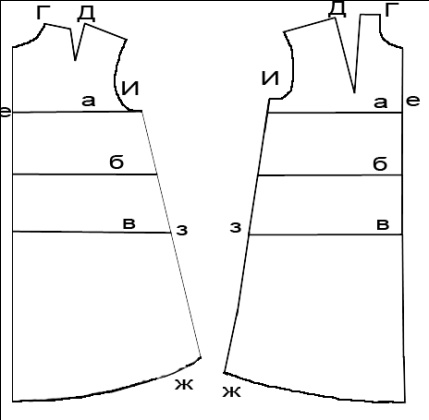 2. линия проймы - ____________________	3.Линия низа изделия	- ________________4.Линия бедер - ______________________	5.Линия талии - ______________________	6.Вытачка - _________________________7.Линия горловины - _________________	8.Линия бока - ______________________9.Линия середины детали - ___________9. Напишите название линий и срезов чертежа платья: - _____________________________________________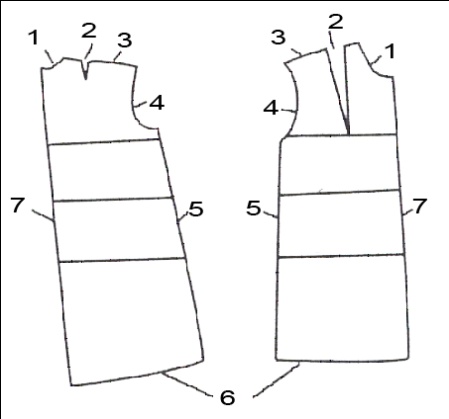  - _____________________________________________ - ____________________________________________ - ____________________________________________ - ____________________________________________ - ____________________________________________ - ____________________________________________  - ____________________________________________ - ____________________________________________ – ____________________________________________10. Какие машинные швы применяют при выполнении указанных операций?Напишите рядом с номером  операции букву правильного ответа.Обработка боковых и плечевых срезов.Обработка горловины.Обработка низа изделия.Обработка проймы.А- накладной шов; Б- стачной шов;      В- подкройная обтачка;Г- шов вподгибку с закрытым срезом;Д- косая бейка                                                   Ответ: 1-……,   2-……,   3-……,   4-…….№разд№темаДатаНазвание разделов, темКол-вочасовКол-вочасов№разд№темаДатаНазвание разделов, темраздтема1Вводный урок.211Введение. Инструктаж по охране труда..22Творческие проектные работы.142.1Проектная деятельность. Выбор и обоснование. 22.2Анализ собранной информации. Составление поэтапного плана.22.3Выбор материалов, инструментов. Выполнение проектного продукта.22.4Выполнение проектного продукта.22.5Экономическое обоснование. Выполнение продукта.22.6Рекламный проспект. Выполнение продукта.22.7Защита проекта.23Семейный бюджет.103.1Рациональное планирование расходов семьи. Бюджет семьи.23.2Расходы на питание.23.3Накопление и сбережение, расходная часть бюджета.23.4Маркетинг в домашней экономике. Реклама товара.23.5Экономика приусадебного (дачного) участка.24Электротехнические работы.84.1Электричество в нашем доме.24.2Электрические измерительные приборы.24.3Электромагниты и их применение.24.4Бытовые нагревательные приборы и светильники.2                                                                                                                       Всего                                                                                                                       Всего                                                                                                                       Всего                                                                                                                       Всего34ч34ч№ п/пНаиме-нованиераздела
программыТема урокаКол-во часовТип
урокаЭлементы содержанияТребования к уровню
подготовки обучающихсяВид
контроля,
измерителиЭлементы
дополнительного (необязательного) содержанияДата
проведенияДата
проведения№ п/пНаиме-нованиераздела
программыТема урокаКол-во часовТип
урокаЭлементы содержанияТребования к уровню
подготовки обучающихсяВид
контроля,
измерителиЭлементы
дополнительного (необязательного) содержанияплан.факт.1-2ВводныйУрокВводное занятие. Инструктаж по охране труда2БеседаСодержание курса . Правила безопасного поведения в мастерскойЗнать: цели и задачи курса; правила безопасного поведения в мастерскойОтветы на вопросы2.Творческие проектные работы (14 час.)2.Творческие проектные работы (14 час.)2.Творческие проектные работы (14 час.)2.Творческие проектные работы (14 час.)2.Творческие проектные работы (14 час.)2.Творческие проектные работы (14 час.)2.Творческие проектные работы (14 час.)2.Творческие проектные работы (14 час.)3-4Проектная деятельность.Выбор и обоснование2 Информ. иатериалПросмотр журналовЗнать: Определение потребностиПостановка цели и задачОтветы на вопросы5-6Анализ собранной информации.Составление поэтапного плана2Комбинированный урокСхема обдумыванияЗнать: Какие шаги должен проделать от  проблемы до реализацииОтветы на вопросы7-8Выбор материалов, инструментов. Выполнение проектного продукта2Комбинированный урокСодержание проектовВязание, вышивка , бисероплетениеЗнать: Технологический этапУметь: выполнять технологию изготовленияФронтальный опрос. 
Контролькачества выполнения
практической работы9-10Выполнение проектного продукта2Комбинированный урокСодержание проектаЗнать: виды творчестваУметь: выполнять работыОтветы на вопросы. Контролькачества 
выполнения
практической работы11-12Экономическое обоснованиеВыполнение продукта2КомбинированныйРассчитать себестоимость своего продуктаУметь: Выполнять экономические расчётыОтветы на вопросы13-14Рекламный проспектВыполнение продукта2КомбинированныйСоздать рекламу своему изделию Уметь: Пользоваться необходимой  литературой: Ответы на вопросы. Контрольвыполнения практической работы15-16Защита проекта2Заключительный этапУметь: Оценивать свою работу .Выступать публичноОтветы на вопросыСемейный бюджет (10 час.)Семейный бюджет (10 час.)Семейный бюджет (10 час.)Семейный бюджет (10 час.)Семейный бюджет (10 час.)Семейный бюджет (10 час.)Семейный бюджет (10 час.)Семейный бюджет (10 час.)Семейный бюджет (10 час.)17-18Рациональное планирование расходов семьи.Бюджет семьи и цены.2Введение новых знанийБюджет семьи и его составляющие ( доходы и расходы). Виды доходов и расходов. Планирование бюджета семьи.Уметь :рационально рассчитывать бюджет Иметь представление о доходах и расходах семьи, ценах семьи.на товары и услуги.Ответы на вопросы..Контрольвыполнения практической работы19-20Расходы на питание2Введение новых знанийОсновы рационального питания. Распределение расходов на питание. Правило покупок основных продуктовЗнать: основы рационального питания; свойства продуктов и их питательную ценность; распределение расходов на питание.Уметь: рационально вести домашнее хозяйство, планируя расходы на продукты с учётом их питательной ценностиОтветы на вопросы. Контрольвыполнения практической работы21-22Накопления. Сбережения. Расходная часть бюджета2Введение новых знанийНакопления и сбережения. Способы сбережения средств. Формы размещения сбережений. Структура личного бюджета школьникаЗнать: сущность понятий накопление, сбережение; способы сбережения средств; формы размещения сбережений; структуру личного бюджета.Уметь: планировать свой личный бюджет; рационально вести домашнее хозяйствоОтветы на вопросы. Контрольвыполненияпрактической работы23-24Маркетинг в домашней 
экономике. 
Реклама товара2Введение новых знанийМаркетинг и его основные цели. Торговые символы. Этикетки. Штрих-код. Задачи, стоящие перед рекламойЗнать: понятие маркетинг и его основные цели; назначение торговых символов, этикеток, штрих кода; виды рекламы.Уметь: разбиратьсяв информации, заложеннойв этикетках, вкладышах; быть грамотным покупателемОтветы на вопросы. Контрольвыполнения практической работыИсторияизобретения штрих кода.Разработка торговых символов.Разработка 
рекламной 
кампаниипо продвижению какого-либо товара на рынке25-26Экономика приусадебного
(дачного) 
участка2Введение новых знанийЗначение приусадебного участка в семейном бюджете. Вариантыиспользования приусадебного участкаЗнать: о влиянии доходов с приусадебного участка на семейный бюджет; значение приусадебного участка в организации рационального питания семьи, её отдыха, в объединении членов семьи.Уметь: рассчитывать себестоимость выращенной продукции; количество растений для обеспечения семьи фруктами и овощами в нужном количествеОтветы на вопросы. Контроль 
выполнения практической работы3. Электротехнические работы  (8 ч.)3. Электротехнические работы  (8 ч.)3. Электротехнические работы  (8 ч.)3. Электротехнические работы  (8 ч.)3. Электротехнические работы  (8 ч.)3. Электротехнические работы  (8 ч.)3. Электротехнические работы  (8 ч.)3. Электротехнические работы  (8 ч.)27-28Электричество в нашем доме2Введение новых знанийЭлектрическая энергия – основа современного технического прогресса. Типы электростанций. Типы гальванических элементов. Изображение источников получения и потребления электрической энергии на схемах. Простейшие схемы. Правила безоп. трудаЗнать: понятие электрический ток; область применения электрической энергии; источники электрической энергии; электрические схемы и условные обозначения на них; правила электробезопасности.Уметь: читать электрические схемыОтветы на вопросы. Контроль 
выполнения практической работы29-30Электрические измерительные 
приборы.  2Введение новых знанийЭлектроизмерительные приборы: их типы и область применения. Устройство и назначение вольтметра, ампер-метра, омметра. Правила пользования электроизмерительными приборами. Условные обозначения на электрических схемахЗнать: типы электроизмерительных приборов и область их применения; устройство и назначение вольтметра, амперметра, омметра; условные обозначения приборов на электрических схемах.Уметь: производить измерения электроизмерительными приборамиОтветы на вопросы. 
Контроль 
выполненияпрактической работы31-32Электромагниты и их применение2Введение новых знанийПринцип действия и область применения электромагнитов. Электромагнитные релеЗнать: устройство и принцип действия, область применения электромагнитов; назначение и устройство реле.Уметь: собирать цепи 
по электрическим схемам, простейшие изделияОтветы на вопросы. Контроль 
выполнения
практической работы33-34Бытовыенагревательные приборы и светильники2Введение новых знанийПринцип действия бытовых нагревательных приборов и светильников, их назначение. 
Виды нагревательных элементов. Виды ламп. Правила безопасной работыЗнать: виды нагревательных элементов и ламп; принцип действия бытовых нагревательных приборов и светильников.Уметь: составлять электрические схемы электронагревательных приборовОтветы на вопросы. Контроль 
выполнения практической работыОписание модели: фартук с отрезным нагрудником, притачным поясом и бретелями. Верхние срезы нагрудника и единственного кармана, расположенного посередине нижней части фартука, имеют V-образную форму. 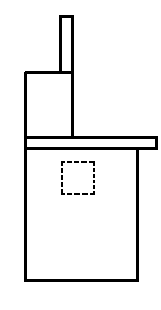 ОтветОтвет1) полуобхват шеи 4) полуобхват груди II2) высота плеча косая 5) длина переда до талии 3) ширина плеча 6) высота груди 